STUDY ON FEED CONVERTION RATIO OF COMMERCIAL BROILERSEXAMINATION ROLL NO: 07/33INTERN ID: C- 29REGISTRATION NO: 319SESSION: 2006-2007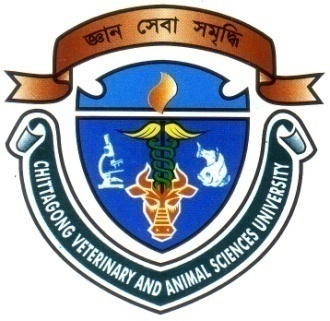 AS THE PARTIAL FULFILLMENT FOR THE DEGREEOFDOCTOR OF VETERINARY MEDICINE (DVM)CHITTAGONG VETERINARY AND ANIMAL SCIENCES UNIVERSITYKHULSHI, CHITTAGONG-4202FEBRUARY,2013STUDY ON FEED CONVERTION RATIO OF COMMERCIAL BROILERS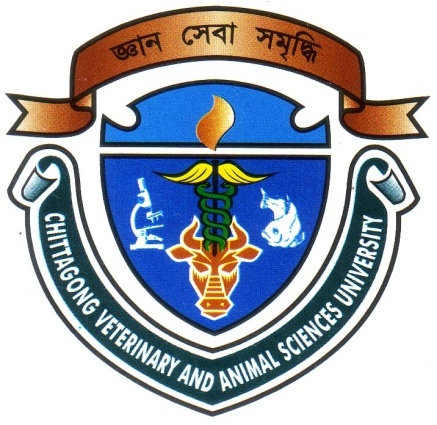 Approved as to style and content byCHITTAGONG VETERINARY AND ANIMAL SCIENCES UNIVERSITYKHULSHI, CHITTAGONG-4202FEBRUARY,2013LIST OF CONTENTSLIST OF CONTENTSLIST OF CONTENTSCHAPTERTITLEPAGE NO.IIIIIIIVV

VIABSTRACTINTRODUCTIONREVIEW OF LITERATUREMATERIALS AND METHODSRESULTS AND DISCUSSIONCONCLUSIONREFERENCES0102-0506-0708-1011-141516-17LIST OF TABLELIST OF TABLELIST OF TABLETABLE NO.TITLEPAGE NO.Table1Table 2Table 3Table-4Ration for broilers from day old to finishesVaccination ScheduleEffect of  liveweight, and weight gain on different farmsEffect of feed intake and FCR on different farms09101113                LIST OF graphs                 LIST OF graphs                 LIST OF graphs GRAPH  NO.TITLEPAGE NO.Graph- 1Graph- 2Graph- 3Graph- 4Relationship between time with live weight (gm) in Farm-1Relationship between time with live weight (gm) in Farm-2Relationship between time with feed intake (gm) in Farm-1Relationship between time with feed intake (gm) in Farm-212121414